شامپو فرش یک لیتری بارفتنبارفتن ، حس خوب پاکیزگی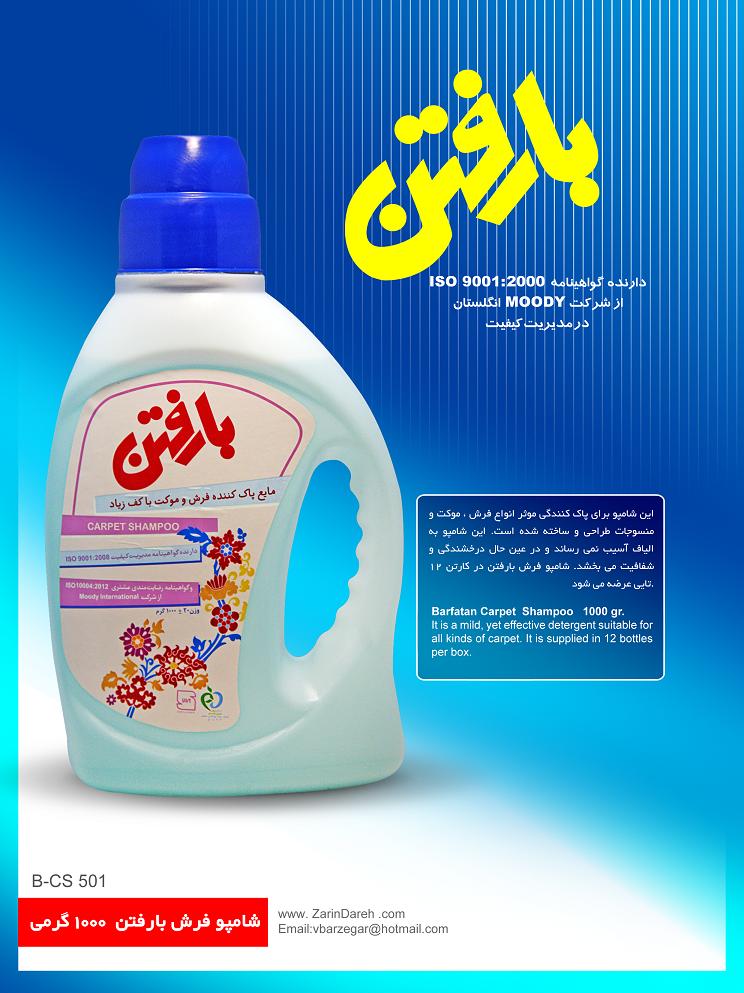 